Система показателей эффективности предприятияЭкономическая эффективность – это соотношение между результатами хозяйственной деятельности и затратами. Величина годовой прибыли от одного рубля, вложенного в капитал предприятия.Е=  ,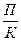 где Е – норма прибыли на вложенный капитал;П – чистая прибыль, руб/ год;К – вложения в капитал, обеспечивающие получение прибыли, руб.Система показателей эффективности деятельности предприятияПоказателиХарактеристикаХарактеристикаСпособ расчета  Технические показатели  Технические показатели  Технические показателиПроизводительностьоборудованияПроизводительностьоборудованияОбъем продукции в натуральных единицах измерения, выпускаемой оборудованием в единицу времени. Отношение объема продукции, выпущенной на данном оборудовании к времени выпуска. Потребление энергии оборудованиемПотребление энергии оборудованиемОбъем потребляемой энергии оборудованием в единицу времени. Способ расчета зависит от особенностей оборудования и условий эксплуатации. Длительность межремонтных периодовДлительность межремонтных периодовХарактеризует качество оборудования, ремонта и обслуживания. Зависит от типа, состояния оборудования и системы ТОИР   Показатели использования основных фондов  Показатели использования основных фондов  Показатели использования основных фондов  Показатели использования основных фондовФондоотдачаФондоотдачаОбъем продукции в стоимостном выражении приходящийся на 1 рубль, вложенный в основные фонды. Отношение годового объема продукции в стоимостном выражении к среднегодовой стоимости основных фондов. Фондоемкость Фондоемкость Стоимость основных фондов в расчете на 1 рубль продукции. Отношение среднегодовой стоимости основных фондов к годовому объему продукции. ФондовооруженностьФондовооруженностьОснащенность работников предприятия основными производственными фондами. Отношение среднегодовой стоимости основных фондов к среднесписочной численности работников. Коэффициент интенсивного использования оборудованияКоэффициент интенсивного использования оборудованияИспользование производственных мощностей предприятия. Отношение объема выпущенной продукции к производственной мощности. Коэффициент экстенсивного использования оборудованияКоэффициент экстенсивного использования оборудованияИспользование основных фондов по времени. Отношение фактически отработанного времени к номинальному, учитывающему плановые простои. Коэффициент сменностиКоэффициент сменностиИспользование основных фондов в течение суток. Отношение количества отработанных машиносмен в сутки к количеству машин. Показатели использования оборотных средствПоказатели использования оборотных средствПоказатели использования оборотных средствПоказатели использования оборотных средствКоэффициент оборачиваемостиКоличество оборотов за год. Количество оборотов за год. Отношение объема реализованной продукции в стоимостном выражении к среднему остатку оборотных средств.  Коэффициент закрепленияСумма оборотных средств, приходящихся на 1 рубль выручки от реализации продукции. Сумма оборотных средств, приходящихся на 1 рубль выручки от реализации продукции. Отношение среднего остатка оборотных средств к объему реализованной продукции. Длительность одного оборотаЧерез какой период времени возвращаются авансированные оборотные средства. Через какой период времени возвращаются авансированные оборотные средства. Отношение продолжительности отчетного периода в днях к коэффициенту оборачиваемости Абсолютное высвобождение оборотных средствУменьшение потребности в оборотных средствах Уменьшение потребности в оборотных средствах Разность среднего остатка оборотных средств за предыдущий и текущий период. Относительное высвобождение оборотных средствУменьшение потребности в оборотных средствах относительно единицы продукции. Уменьшение потребности в оборотных средствах относительно единицы продукции. Отношение разности коэффициентов закрепления за предшествующий и текущий периоды к коэффициенту закрепления в предшествующем периоде. Коэффициент использования материалаПолнота использования исходных материаловПолнота использования исходных материаловОтношение чистого веса изделия к норме расхода материала.  Показатели производительности труда Показатели производительности труда Показатели производительности труда Показатели производительности трудаВыработкаОтражает количество выпущенной продукции в единицу времени, на одного работающего, или на одного работающего в единицу времени. Отражает количество выпущенной продукции в единицу времени, на одного работающего, или на одного работающего в единицу времени. Отношение объема выпущенной продукции к времени выпуска, численности рабочих, или произведению численности рабочих и времени выпуска. ТрудоемкостьЗатраты труда на единицу продукции. Затраты труда на единицу продукции. Отношение произведения численности рабочих и времени выпуска к объему выпущенной продукции.   Показатели, характеризующие величину затрат  Показатели, характеризующие величину затрат  Показатели, характеризующие величину затрат  Показатели, характеризующие величину затратСебестоимостьЗатраты на производство и реализацию продукции Затраты на производство и реализацию продукции Калькулирование, или расчет на основе базисной себестоимости с учетом изменений по статьям затрат. Структура себестоимостиДоля (%) каждого элемента затрат в их общем объеме. Доля (%) каждого элемента затрат в их общем объеме. По правилам нахождения доли (%) от целого числа  Показатели экономического эффекта Показатели экономического эффекта Показатели экономического эффекта Показатели экономического эффектаПрибыль от реализации продукцииФинансовый результат производства и реализации продукции. Финансовый результат производства и реализации продукции. Выручка за вычетом НДС и акцизов минус полная себестоимость продукции Прибыль от прочей реализацииФинансовый результат прочей реализационной деятельности. Финансовый результат прочей реализационной деятельности. Разница доходов от прочей реализации и расходов , связанных с объектами реализации. Прибыль от внереализационной деятельностиФинансовый результ от внереализационной деятельности. Финансовый результ от внереализационной деятельности. Разница доходов и расходов от внереализационной деятельности. Валовая прибыль предприятияФинансовый результат деятельности предприятияФинансовый результат деятельности предприятияСумма прибыли от реализации продукции, от прочей реализации и внереализационной деятельности. Чистая прибыльПрибыль, остающаяся в распоряжении предприятия. Прибыль, остающаяся в распоряжении предприятия. Валовая прибыль за вычетом налогов уплачиваемых из прибыли. Экономия затратУменьшение затрат по различным направлениям. Уменьшение затрат по различным направлениям. Разница затрат за предыдущий и текущий периоды. Показатели экономической эффективностиПоказатели экономической эффективностиПоказатели экономической эффективностиПоказатели экономической эффективностиЭкономическая эффективностьВеличина годовой прибыли от одного рубля, вложенного в капитал предприятия Величина годовой прибыли от одного рубля, вложенного в капитал предприятия Отношение прибыли к величине капитала предприятия. Рентабельность продукцииПроцент прибыли от затрат на производство и реализацию продукции Процент прибыли от затрат на производство и реализацию продукции Отношение прибыли от реализации продукции к затратам на производство и реализацию в процентном выражении. Рентабельность предприятияУровень использования производственных фондов (процент прибыли, получаемый предприятием от средств, вложенных в производственные фонды). Уровень использования производственных фондов (процент прибыли, получаемый предприятием от средств, вложенных в производственные фонды). Отношение прибыли предприятия к сумме среднегодовой стоимости основных фондов и среднего остатка оборотных средств в процентном отношении. Прочие показатели рентабельностиПрибыльность различных видов затрат. Прибыльность различных видов затрат. Отношение прибыли по соответствующему направлению к затратам в процентном отношении. Точка безубыточностиПредставляет собой объем продукции, при котором предприятие получает нулевой финансовый результат.При снижении объема ниже критического предприятие получает убыток, а при увеличении – прибыль.Представляет собой объем продукции, при котором предприятие получает нулевой финансовый результат.При снижении объема ниже критического предприятие получает убыток, а при увеличении – прибыль.ТБ= Постоянные затраты : (Цена 1 единицы продукции – Переменные затраты)